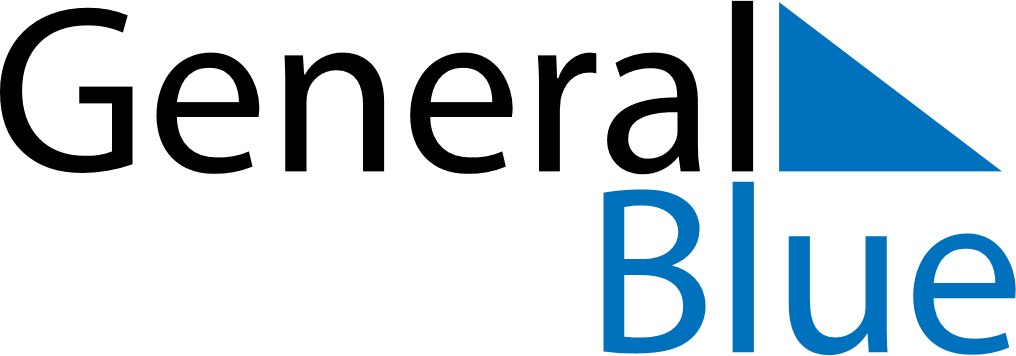 March 2024March 2024March 2024March 2024March 2024March 2024March 2024Manolo Fortich, Northern Mindanao, PhilippinesManolo Fortich, Northern Mindanao, PhilippinesManolo Fortich, Northern Mindanao, PhilippinesManolo Fortich, Northern Mindanao, PhilippinesManolo Fortich, Northern Mindanao, PhilippinesManolo Fortich, Northern Mindanao, PhilippinesManolo Fortich, Northern Mindanao, PhilippinesSundayMondayMondayTuesdayWednesdayThursdayFridaySaturday12Sunrise: 5:53 AMSunset: 5:51 PMDaylight: 11 hours and 57 minutes.Sunrise: 5:53 AMSunset: 5:51 PMDaylight: 11 hours and 58 minutes.34456789Sunrise: 5:53 AMSunset: 5:51 PMDaylight: 11 hours and 58 minutes.Sunrise: 5:52 AMSunset: 5:51 PMDaylight: 11 hours and 59 minutes.Sunrise: 5:52 AMSunset: 5:51 PMDaylight: 11 hours and 59 minutes.Sunrise: 5:52 AMSunset: 5:51 PMDaylight: 11 hours and 59 minutes.Sunrise: 5:51 AMSunset: 5:51 PMDaylight: 12 hours and 0 minutes.Sunrise: 5:51 AMSunset: 5:51 PMDaylight: 12 hours and 0 minutes.Sunrise: 5:50 AMSunset: 5:51 PMDaylight: 12 hours and 1 minute.Sunrise: 5:50 AMSunset: 5:51 PMDaylight: 12 hours and 1 minute.1011111213141516Sunrise: 5:49 AMSunset: 5:51 PMDaylight: 12 hours and 2 minutes.Sunrise: 5:49 AMSunset: 5:51 PMDaylight: 12 hours and 2 minutes.Sunrise: 5:49 AMSunset: 5:51 PMDaylight: 12 hours and 2 minutes.Sunrise: 5:48 AMSunset: 5:51 PMDaylight: 12 hours and 2 minutes.Sunrise: 5:48 AMSunset: 5:51 PMDaylight: 12 hours and 3 minutes.Sunrise: 5:47 AMSunset: 5:51 PMDaylight: 12 hours and 3 minutes.Sunrise: 5:47 AMSunset: 5:51 PMDaylight: 12 hours and 4 minutes.Sunrise: 5:46 AMSunset: 5:51 PMDaylight: 12 hours and 4 minutes.1718181920212223Sunrise: 5:46 AMSunset: 5:51 PMDaylight: 12 hours and 5 minutes.Sunrise: 5:45 AMSunset: 5:51 PMDaylight: 12 hours and 5 minutes.Sunrise: 5:45 AMSunset: 5:51 PMDaylight: 12 hours and 5 minutes.Sunrise: 5:45 AMSunset: 5:51 PMDaylight: 12 hours and 6 minutes.Sunrise: 5:44 AMSunset: 5:51 PMDaylight: 12 hours and 6 minutes.Sunrise: 5:44 AMSunset: 5:51 PMDaylight: 12 hours and 7 minutes.Sunrise: 5:43 AMSunset: 5:51 PMDaylight: 12 hours and 7 minutes.Sunrise: 5:43 AMSunset: 5:51 PMDaylight: 12 hours and 8 minutes.2425252627282930Sunrise: 5:42 AMSunset: 5:51 PMDaylight: 12 hours and 8 minutes.Sunrise: 5:41 AMSunset: 5:50 PMDaylight: 12 hours and 9 minutes.Sunrise: 5:41 AMSunset: 5:50 PMDaylight: 12 hours and 9 minutes.Sunrise: 5:41 AMSunset: 5:50 PMDaylight: 12 hours and 9 minutes.Sunrise: 5:40 AMSunset: 5:50 PMDaylight: 12 hours and 9 minutes.Sunrise: 5:40 AMSunset: 5:50 PMDaylight: 12 hours and 10 minutes.Sunrise: 5:39 AMSunset: 5:50 PMDaylight: 12 hours and 10 minutes.Sunrise: 5:39 AMSunset: 5:50 PMDaylight: 12 hours and 11 minutes.31Sunrise: 5:38 AMSunset: 5:50 PMDaylight: 12 hours and 11 minutes.